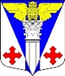 Совет депутатов                                                                                                 муниципального образования                                                                           «Котельское сельское поселение»                                                                                               Кингисеппского  муниципального района                                                   Ленинградской области                                                    (четвертого созыва)РЕШЕНИЕ от 18.08.2021  года № 141Об утверждении Положения о создании условий для массового отдыха жителей Котельского сельского поселения и организации обустройства мест массового отдыха населения на территории Котельского сельского поселения В соответствии с пунктом 15 части 1, части 3 статьи 14 Федерального закона от 06 октября 2003 года № 131-ФЗ «Об общих принципах организации местного самоуправления в Российской Федерации», статьей 1 областного закона от 10.07.2014 № 48-ОЗ «Об отдельных вопросах местного значения сельских поселений Ленинградской области», руководствуясь Уставом муниципального образования, Совет депутатов РЕШИЛ:1. Утвердить прилагаемое Положение о создании условий для массового отдыха жителей Котельского сельского поселения и организации обустройства мест массового отдыха населения на территории Котельского сельского поселения.2. Настоящее решение вступает в силу после официального опубликования в средствах массовой информации и подлежит  размещению на официальном сайте администрации МО «Котельское сельское поселение» в информационно - телекоммуникационной сети «Интернет».Заместитель главы муниципального образования                                                                                                                                           «Котельское сельское поселение»                                        		О.В. ЕрмолинС полным текстом нормативного правового акта «Положение о создании условий для массового отдыха жителей Котельского сельского поселения и организации обустройства мест массового отдыха населения на территории Котельского сельского поселения» можно ознакомиться на  официальном сайте администрации МО «Котельское сельское поселение» http://kotelskoe-adm.ru/documents/7.html